										PROJEKTRegulamin dostarczania wody i odprowadzania ścieków na terenie Gminy ChełmżaRozdział 1PRZEPISY OGÓLNE§ 1. Regulamin dostarczania wody i odprowadzenia ścieków na terenie Gminy Chełmża zwany dalej Regulaminem, określa prawa i obowiązki przedsiębiorstwa wodociągowo-kanalizacyjnego oraz odbiorców usług w zakresie zbiorowego zaopatrzenia w wodę przeznaczoną do spożycia przez ludzi za pomocą urządzeń wodociągowych oraz zbiorowego odprowadzania ścieków za pomocą urządzeń kanalizacyjnych na terenie Gminy Chełmża.§ 2.1. Ilekroć w Regulaminie mowa jest o Ustawie należy przez to rozumieć ustawę z dnia 7 czerwca 2001 r. o zbiorowym zaopatrzeniu w wodę i zbiorowym odprowadzaniu ścieków (Dz. U. z 2017 r., poz. 328 z późn.zm.).2. Użytym w Regulaminie pojęciom należy przypisywać znaczenie jakie nadają im akty prawne wyższego rzędu, w tym w szczególności Ustawa.Rozdział 2MINIMALNY POZIOM USŁUG ŚWIADCZONYCH PRZEZ PRZEDSIĘBIORSTWO WODOCIĄGOWO-KANALIZACYJNE W ZAKRESIE DOSTARCZANIA WODYI ODPROWADZANIA ŚCIEKÓW§ 3. W zakresie dostarczania wody przedsiębiorstwo wodociągowo-kanalizacyjne jest zobowiązane:dostarczać odbiorcy usług wodę przeznaczoną do spożycia przez ludzi w ilości nie mniejszej niż 0,5 m3 na dobę;zapewnić ciągłość dostaw wody, z zastrzeżeniem uzasadnionych wyjątków określonych w Regulaminie;w przypadku dostarczania wody z sieci wodociągowej, zapewnić dostawę wody pod ciśnieniem niemniejszym niż 0,05 MPa mierzonego u wylotu na zaworze za wodomierzem głównym zainstalowanym na przyłączu wodociągowym;prowadzić regularną wewnętrzną kontrolę jakości dostarczanej wody przeznaczonej do spożycia przez ludzi.     § 4. W zakresie odbioru ścieków przedsiębiorstwo wodociągowo-kanalizacyjne jest zobowiązane:przyjmować do posiadanej sieci kanalizacyjnej ścieki wprowadzane przez odbiorców   usług, w ilości nie mniejszej niż 0,5 m3 na dobę;zapewnić ciągły odbiór ścieków o stanie i składzie zgodnym z aktualnie obowiązującymi przepisami oraz warunkami przyłączenia nieruchomości;odprowadzać wprowadzone ścieki do posiadanych urządzeń kanalizacyjnych.Rozdział 3WARUNKI I TRYB ZAWIERANIA UMÓW Z ODBIORCAMI USŁUG§ 5.1. Świadczenie usług zaopatrzenia w wodę i odbioru ścieków odbywa się w oparciu o pisemną umowę zawartą między przedsiębiorstwem wodociągowo-kanalizacyjnym a odbiorcą usług, zgodnie z art. 6 Ustawy.Przedsiębiorstwo wodociągowo–kanalizacyjne sporządza i przedkłada odbiorcy usług projekt umowy, w terminie 14 dni od dnia złożenia wniosku o zawarcie umowy.Przedsiębiorstwo wodociągowo-kanalizacyjne udostępnia na swojej stronie internetowej aktualnie obowiązujące ogólne warunki umów, o ile się nimi posługuje.Umowa na zaopatrzenie w wodę i/lub odprowadzanie ścieków może być zawarta na czas określony lub nieokreślony.§ 6. Wniosek o zawarcie umowy na zaopatrzenie w wodę i/lub odprowadzanie ścieków z przedsiębiorstwem wodociągowo-kanalizacyjnym powinien w szczególności określać:imię, nazwisko (lub nazwę) PESEL, REGON, numer NIP jeżeli wnioskodawca prowadzi działalność gospodarczą oraz adres zamieszkania lub siedziby wnioskodawcy;wskazanie nieruchomości, co do której wnioskodawca chce zawrzeć umowę;oświadczenie wnioskodawcy czy nieruchomość jest podłączona do sieci wodociągowej przedsiębiorstwa wodociągowo-kanalizacyjnego, czy też posiada własne ujęcie wody;oświadczenie czy nieruchomość jest podłączona do sieci kanalizacyjnej przedsiębiorstwa wodociągowo-kanalizacyjnego, czy też wprowadza ścieki do zbiornika bezodpływowego lub przydomowej oczyszczalni ścieków;oświadczenie wnioskodawcy na jakie cele będzie wykorzystywał dostarczaną wodę;oświadczenie wnioskodawcy jakiego rodzaju ścieki będą odprowadzane przez wnioskodawcę na podstawie zawartej umowy (przemysłowe, bytowe albo komunalne).     § 7. Wniosek właściciela lub zarządcy budynku wielolokalowego lub budynków wielolokalowych o zawarcie umowy na zaopatrzenie w wodę i/lub odprowadzenie ścieków przez przedsiębiorstwo wodociągowo-kanalizacyjne z osobą/podmiotem korzystającą z lokalu powinien zawierać elementy wskazane w § 6 Regulaminu, a ponadto:imię, nazwisko, PESEL lub nazwę REGON, numer NIP jeżeli wnioskodawca prowadzi działalność gospodarczą oraz adres osoby/podmiotu korzystającej z lokalu, co do której składany jest wniosek o zawarcie umowy;wskazanie lokalu, co do którego wnioskodawca żąda zawarcia umowy;oświadczenie wnioskodawcy o poinformowaniu osoby korzystającej z lokalu o zasadach rozliczeń, o których mowa w art. 6 ust. 6 pkt 3 i 4 Ustawy oraz o obowiązku regulowania dodatkowych opłat wynikających z taryf za dokonywane przez przedsiębiorstwo wodociągowo-kanalizacyjne rozliczenia;schemat wewnętrznej instalacji wodociągowej w budynku wielolokalowym za wodomierzem głównym, wraz z określeniem lokalizacji wszystkich punktów czerpalnych w obrębie budynku wielolokalowego.Rozdział 4SPOSÓB ROZLICZEŃ W OPARCIU O CENY I STAWKI OPŁAT USTALONE W TARYFACH§ 8.1. Podstawę ustalenia ilości pobranej wody i wprowadzonych ścieków stanowią: wodomierz główny, urządzenie pomiarowe, przeciętne normy zużycia oraz ilości ustalonej w umowie.2. Częstotliwość okresów rozliczeniowych określa przedsiębiorstwo wodociągowo-kanalizacyjne w umowie o zaopatrzenie w wodę i/lub odprowadzeniu ścieków.Stosowanie przez przedsiębiorstwo wodociągowo-kanalizacyjne cen i stawek opłat wynikających z nowych, podanych do wiadomości publicznej taryf w Biuletynie Informacji Publicznej Państwowego Gospodarstwa Wodnego Wody Polskie i Gminy Chełmża, nie wymaga odrębnego informowania odbiorców usług o ich rodzajach i wysokości.§ 9.1. Podstawą obciążenia odbiorcy usług należnościami za usługi dostarczenia wody i/lub odprowadzania ścieków świadczone przez przedsiębiorstwo wodociągowo-kanalizacyjne jest faktura.Datę, formę i sposób zapłaty przedsiębiorstwo wodociągowo-kanalizacyjne określa w fakturze, zgodnie z zawartą umową o zaopatrzenie w wodę i/lub odprowadzanie ścieków.W przypadku budynku wielolokalowego, w którym odbiorcami usług są również osoby korzystające z poszczególnych lokali, przedsiębiorstwo wodociągowo-kanalizacyjne wystawia odrębną fakturę zarządcy lub właścicielowi takiego budynku wielolokalowego oraz odrębne faktury osobom korzystającym z lokali, lub wyłącznie odbiorcom usług będących osobami korzystającymi z lokali, z którymi przedsiębiorstwo wodociągowo-kanalizacyjne zawarło odrębne umowę o zaopatrzenie w wodę i/lub odprowadzenie ścieków.Rozdział 5WARUNKI PRZYŁĄCZANIA DO SIECI       § 10.1. Określenie warunków przyłączenia nieruchomości do sieci wodociągowej lub kanalizacyjnej odbywa się na pisemny wniosek złożony przez osobę ubiegającą się o przyłączenie. Wniosek, o którym mowa w ust. 1 powinien zawierać, w szczególności:imię i nazwisko (nazwę) wnioskodawcy, względnie sposób reprezentacji wnioskodawcy wraz z dokumentem (lub jego kopią) potwierdzającym jej prawidłowość, a w razie działania wnioskodawcy przez przedstawiciela - podstawę umocowania, adres do korespondencji,adres nieruchomości, która ma być przyłączona,rodzaj przyłączenia (wodociągowe, kanalizacyjne),planowaną wielkość poboru wody, jej przeznaczenie w przypadku ścieków planowaną ilość odprowadzanych ścieków i określenie ich rodzaju, a w przypadku ścieków przemysłowych wskazanie przewidywanej ilości i jakości odprowadzanych ścieków oraz dane o przewidywanym sposobie ich podczyszczania.Jeżeli są spełnione warunki techniczne umożliwiające przyłączenie nieruchomości do sieci, przedsiębiorstwo wodociągowo-kanalizacyjne w terminie 14 dni od otrzymania wniosku wraz z kompletem załączników wydaje warunki przyłączenia do sieci. W sprawach skomplikowanych termin wydania warunków może ulec wydłużeniu do 30 dni.W razie braku możliwości przyłączenia nieruchomości do sieci, przedsiębiorstwo wodociągowo-kanalizacyjne, w terminie 14 dni od otrzymania wniosku, informuje na piśmie o tym fakcie osobę ubiegającą się o przyłączenie, wskazując przyczyny, które uniemożliwiają przyłączenie wydając informacje techniczną.Warunki przyłączenia do sieci powinny w szczególności określać:lokalizację nieruchomości osoby ubiegającej się o przyłączenie;miejsce i sposób przyłączenia nieruchomości do sieci wodociągowej lub kanalizacyjnej;zakres dokumentacji technicznej, którą opracowuje ubiegający się o przyłączenie nieruchomości do sieci.Realizacja nowego przyłącza odbywa się na koszt odbiorcy usług, w oparciu o wydane przez przedsiębiorstwo wodociągowo - kanalizacyjne warunki techniczne.Rozdział 6TECHNICZNE WARUNKI OKREŚLAJĄCE MOŻLIWOŚĆ DOSTĘPU DO USŁUG WODOCIĄGOWO-KANALIZACYJNYCH§ 11.1. Potencjalni odbiorcy usług mogą uzyskać informacje dotyczące dostępności usług:w Urzędzie Gminy w Chełmży, który udostępnia nieodpłatnie do wglądu:Studium uwarunkowań i kierunków zagospodarowania przestrzennego Gminy Chełmża,miejscowy plan zagospodarowania przestrzennego obowiązujący dla terenu potencjalnego odbiorcy,Regulamin,warunki udzielania zezwolenia na prowadzenie zbiorowego zaopatrzenia w wodę i odprowadzania ścieków.w przedsiębiorstwie wodociągowo-kanalizacyjnym, które udostępnia nieodpłatnie do wglądu:wieloletni plan rozwoju i modernizacji z wyłączeniem przypadku, o którym mowa w art. 21 ust. 7 Ustawy,Regulamin. 2. Dostęp do usług uwarunkowany jest technicznymi możliwościami istniejących urządzeń wodociągowych i urządzeń kanalizacyjnych takimi jak: przepustowość, zdolność produkcyjna, lokalizacja nieruchomości, stan techniczny urządzeń wodociągowych i kanalizacyjnych.3. Rodzaj warunków technicznych zaopatrzenia w wodę, odprowadzenia ścieków bytowych lub odprowadzenia ścieków przemysłowych świadczonych przez przedsiębiorstwo wodociągowo–kanalizacyjne uzależnione jest od rodzaju zabudowy obiektu budowlanego na terenie nieruchomości, który ma być przyłączony do sieci wodociągowej i/lub kanalizacyjnej uwzględniając nieruchomość istniejącą bądź projektowaną, od rodzaju zabudowy czy jest to zabudowa: jednorodzinna, wielorodzinna, zakład produkcyjny/usługowy, obiekt handlowy, obiekt użyteczności publicznej lub inny rodzaj zabudowy posiadający określoną charakterystykę techniczną obiektu, do którego będzie dostarczana woda i/lub odprowadzane ścieki.  Rozdział 7SPOSÓB DOKONYWANIA PRZEZ PRZEDSIĘBIORSTWO WODOCIĄGOWO-KANALIZACYJNE ODBIORU WYKONANEGO PRZYŁĄCZA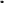       § 12.1. W ramach prac związanych z odbiorem przyłącza przedsiębiorstwo wodociągowo-kanalizacyjne dokonuje sprawdzenia zgodności prac z warunkami technicznymi wydanymi przez przedsiębiorstwo wodociągowo - kanalizacyjne oraz dokumentacji technicznej przyłącza.2. Określone w warunkach przyłączenia próby i odbiory częściowe i końcowe są przeprowadzane przy udziale upoważnionych przedstawicieli stron.3. Odbiór jest wykonywany przed zasypaniem przyłącza. Wszystkie odcinki przyłącza ulegające częściowemu zakryciu (tzw. prace zanikające) należy zgłaszać do odbioru przed zasypaniem.4. Odbiór końcowy dokonywany jest na podstawie końcowego protokołu odbioru technicznego według zasad określonych w warunkach przyłączenia względnie umowie o przyłączenie.5. Protokół odbioru technicznego przyłącza powinien zawierać, co najmniej:datę odbioru i adres nieruchomości, do której wykonano podłączenie; przedmiot odbioru z wyszczególnieniem przeznaczenia przyłącza (wodociągowe, kanalizacyjne);dane techniczne charakteryzujące przedmiot odbioru (średnica, materiał, długość, rodzaj odprowadzonych ścieków dla przyłącza kanalizacyjnego);skład i podpisy członków komisji dokonującej odbioru;uwagi dotyczące różnic pomiędzy uzgodnioną dokumentacją, a realizacją przyłącza;inwentaryzacja geodezyjna przyłącza.   6. Protokół końcowy stanowi potwierdzenie prawidłowości wykonania podłączenia i jego podpisanie przez strony upoważnia Odbiorcę do złożenia pisemnego wniosku o zawarcie Umowy.Rozdział 8SPOSÓB POSTĘPOWANIA W PRZYPADKU NIEDOTRZYMANIA CIĄGŁOŚCI USŁUG I ODPOWIEDNICH PARAMETRÓW DOSTARCZANEJ WODY I WPROWADZANYCH DO SIECI KANALIZACYJNEJ ŚCIEKÓW§ 13. 1. Przedsiębiorstwo wodociągowo-kanalizacyjne ma obowiązek poinformowania odbiorców usług o planowanych przerwach lub ograniczeniach w dostawie wody, w sposób zwyczajowo przyjęty z wyprzedzeniem co najmniej 2 dniowym.Przedsiębiorstwo wodociągowo-kanalizacyjne ma również obowiązek poinformować odbiorców usług, w sposób zwyczajowo przyjęty, o zaistniałych nieplanowanych przerwach lub ograniczeniach w dostawie wody, o ile przewidywany czas ich trwania przekracza 12 godzin.W przypadku budynków wielolokalowych, przedsiębiorstwo wodociągowo-kanalizacyjne może o zdarzeniach wskazanych w ust. 2 informuje właściciela lub zarządcę budynku nieruchomości oraz osoby korzystające z lokali, z którymi przedsiębiorstwo zawarło umowy o zaopatrzenie w wodę i odprowadzanie ścieków.W razie planowanej lub zaistniałej przerwy w dostawie wody przekraczającej 12 godzin przedsiębiorstwo wodociągowo-kanalizacyjne ma obowiązek zapewnić zastępczy punkt poboru wody i poinformować o tym fakcie odbiorców usług, wskazując lokalizację zastępczego punktu poboru wody.W przypadku przerwy trwającej do 12 godzin przedsiębiorstwo wodociągowo-kanalizacyjne jest zobowiązane, w miarę swoich możliwości technicznych i organizacyjnych, zapewnić zastępczy punkt poboru wody. O lokalizacji zastępczego punktu poboru wody przedsiębiorstwo wodociągowo-kanalizacyjne informuje odbiorców usług.Przedsiębiorstwo wodociągowo-kanalizacyjne ma prawo ograniczyć lub wstrzymać świadczenie usług wyłącznie z ważnych powodów, w szczególności, jeżeli jest to uzasadnione potrzebą ochrony życia lub zdrowia ludzkiego, środowiska naturalnego, potrzebami przeciwpożarowymi, a także przyczynami technicznymi. Nie zwalnia to z obowiązku zastosowania wszelkich dostępnych sposobów dla złagodzenia tych uciążliwości dla Odbiorców.Rozdział 9STANDARDY OBSŁUGI ODBIORCÓW USŁUG, A W SZCZEGÓLNOŚCI SPOSOBY ZAŁATWIANIA REKLAMACJI ORAZ WYMIANY INFORMACJI DOTYCZĄCYCH W SZCZEGÓLNOŚCI ZAKŁÓCEŃ W DOSTAWIE WODY I ODPROWADZANIU ŚCIEKÓW§ 14. Przedsiębiorstwo wodociągowo-kanalizacyjne jest zobowiązane do udzielania odbiorcom usług wszelkich istotnych informacji w szczególności dotyczących:prawidłowego sposobu wykonywania przez odbiorcę usług umowy o zaopatrzenie w wodę lub odprowadzanie ścieków;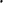 występujących zakłóceń w dostawach wody lub w odprowadzaniu ścieków, w tym o planowanych przerwach w świadczeniu usług;występujących awariach urządzeń wodociągowych i urządzeń kanalizacyjnych.§ 15.1. Każdy odbiorca usług ma prawo zgłaszania reklamacji dotyczących sposobu wykonywania przez przedsiębiorstwo wodociągowo-kanalizacyjne umowy, w szczególności ilości i jakości świadczonych usług oraz wysokości naliczonych opłat za te usługi.Reklamacja może być składana w dowolnej formie (ustnie, telefonicznie, mailowo, pisemnie itp.), po powzięciu informacji o wystąpieniu zdarzenia stanowiącego podstawę jej złożenia.Przedsiębiorstwo wodociągowo-kanalizacyjne jest zobowiązane rozpatrzyć reklamację bez zbędnej zwłoki, w terminie nie dłuższym jednak niż 14 dni od dnia złożenia reklamacji w siedzibie przedsiębiorstwa wodociągowo-kanalizacyjnego lub jej doręczenia przedsiębiorstwu wodociągowo-kanalizacyjnemu w inny sposób.§ 16. W siedzibie przedsiębiorstwa wodociągowo-kanalizacyjnego winny być udostępnione wszystkim zainteresowanym:aktualnie obowiązujące na terenie Gminy Chełmża taryfy;tekst Regulaminu;wyniki ostatnio przeprowadzonych analiz jakości wody;aktualny wieloletni plan rozwoju i modernizacji urządzeń wodociągowych i urządzeń kanalizacyjnych, z wyłączeniem przypadku, o którym mowa w art. 21 ust. 7 Ustawy.Rozdział 10WARUNKI DOSTARCZANIA WODY NA CELE PRZECIWPOŻAROWE     § 17. Uprawnionymi do poboru wody na cele przeciwpożarowe z sieci będącej w posiadaniu przedsiębiorstwa wodociągowo-kanalizacyjnego jest Państwowa Straż Pożarna i Ochotnicza Straż Pożarna.§ 18.1. Pobór wody na cele przeciwpożarowe z sieci będącej w posiadaniu przedsiębiorstwa wodociągowo-kanalizacyjnego dokonywany jest w miejscach uzgodnionych z przedsiębiorstwem wodociągowo-kanalizacyjnym, a przede wszystkim z opomiarowanych hydrantów przeciwpożarowych.Ilość wody pobranej na cele przeciwpożarowe wraz z określeniem nieopomiarowanych punktów jej poboru jest ustalana na podstawie pisemnych informacji składanych przez Państwową Straż Pożarną i Ochotnicze Straże Pożarne lub upoważnionego pracownika Urzędu Gminy.     § 19. Uprawnieni do poboru wody na cele przeciwpożarowe z sieci będącej w posiadaniu przedsiębiorstwa wodociągowo–kanalizacyjnego zobowiązani są do powiadomienia przedsiębiorstwa wodociągowo–kanalizacyjnego o miejscu pożaru niezwłocznie po otrzymaniu zgłoszenia, nie później jednak niż dzień po zdarzeniu i przekazuje przedsiębiorstwu wodociągowo–kanalizacyjnemu informację o ilości pobranej wody. 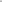      § 20.1 Przedsiębiorstwo obciąża Gminę na terenie której zużyto pobraną wodę na cele przeciwpożarowe stosując ceny ustalone w taryfie, może też zawrzeć umowę z Gminą, w której określone zostaną zasady rozliczeń za pobraną wodę na cele przeciwpożarowe jak i inne cele wymienione w art. 22 Ustawy.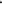 Rozliczenia za wodę pobraną na cele przeciwpożarowe dokonywane są za okres kwartalny lub na podstawie deklaracji Państwowej Straży Pożarnej i Ochotniczych Straży Pożarnych lub upoważnionego pracownika Urzędu Gminy.Rozdział 11PRZEPISY KOŃCOWE§ 21. W sprawach nieobjętych Regulaminem obowiązują przepisy Ustawy wraz z przepisami wykonawczymi wydanymi na jej podstawie.